DELIBERAÇÃO 285/CIB/18A Comissão Intergestores Bipartite, no uso de suas atribuições, em sua 225ª reunião ordinária do dia 28 de novembro de 2018.APROVAA LINHA DE CUIDADO DE SAÚDE BUCAL EM SANTA CATARINA. Detalhamento em anexo.Florianópolis, 28 de novembro de 2018.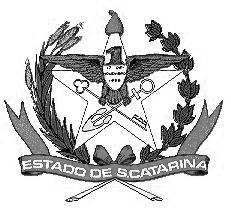 GOVERNO DE SANTA CATARINASECRETARIA DE ESTADO DA SAÚDECOMISSÃO INTERGESTORES BIPARTITEACÉLIO CASAGRANDESIDNEI BELLECoordenador CIB/SESSecretário de Estado da SaúdeCoordenador CIB/COSEMSPresidente do COSEMS